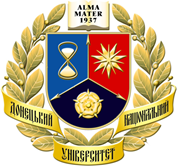 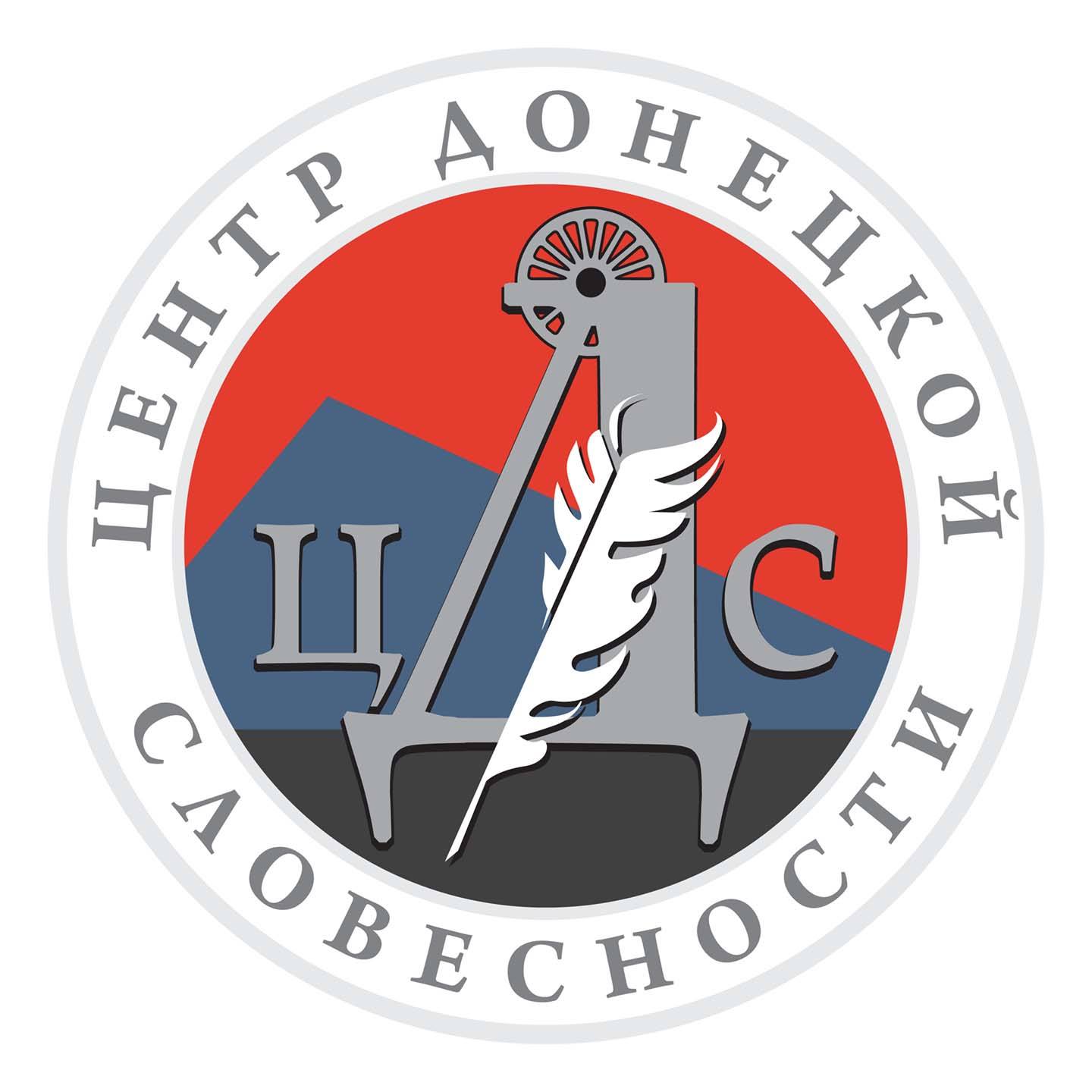 ГОСУДАРСТВЕННОЕ ОБРАЗОВАТЕЛЬНОЕ УЧРЕЖДЕНИЕ ВЫСШЕГО ПРОФЕССИОНАЛЬНОГО ОБРАЗОВАНИЯ«ДОНЕЦКИЙ НАЦИОНАЛЬНЫЙ  УНИВЕРСИТЕТ»ФИЛОЛОГИЧЕСКИЙ ФАКУЛЬТЕТКАФЕДРА ИСТОРИИ РУССКОЙ ЛИТЕРАТУРЫ И ТЕОРИИ СЛОВЕСНОСТИприглашает принять участие в работе всероссийской научной конференции«АКТУАЛЬНЫЕ ПРОБЛЕМЫ ФИЛОЛОГИИ», которая состоится 27 АПРЕЛЯ 2023 года.На конференции предполагается обсуждение следующих научных проблем:Филология в контексте современных научных парадигм: актуальные поэтики художественного текста.Тенденции и перспективы филологических новаций.Онтология и диалогика литературного произведения.Опыты литературоведческой аналитики.Форма участия: дистанционная Язык конференции: русскийМатериалы конференции будут опубликованы в тематическом выпуске «Литературоведческого сборника». Для участия в конференции необходимо: До 6 апреля 2023 г. прислать заявку электронной почтой по адресу оргкомитета конференции: ksenia11pershina@gmail.com (Першина Ксения Витальевна)До 1 июня 2023 г. прислать статью (5–10 страниц) в соответствии с указанными ниже требованиями.АНКЕТА УЧАСТНИКАКонтактная информация Оргкомитета конференцииПершина Ксения Витальевна: ksenia11pershina@gmail.com, +7 949 418 34 36Кораблев Александр Александрович: dikoepole@rambler.ru, +7 949 311 24 46Кафедра истории русской литературы и теории словесности ДонНУ: kf.ruslit@donnu.ruТРЕБОВАНИЯ К ОФОРМЛЕНИЮ СТАТЕЙ ДЛЯ ПУБЛИКАЦИИ В «ЛИТЕРАТУРОВЕДЧЕСКОМ СБОРНИКЕ»Материалы для публикации представляются в текстовом редакторе MS Word; шрифт Times New Roman, кегль 14, межстрочный интервал 1,5 pt.Параметры страницы: формат страницы — А4; поля: верхнее – 2 см, нижнее – 2 см, левое – 2 см, правое – 2 см, абзацный отступ – 1,25 см, страницы не нумеруются, расстановка переносов не выставляется. Ссылки на литературу в тексте оформляются в прямых скобках по образцу: [7, с. 19]; [8, с. 237–238], [9, т. 5, с. 19]. Примечания оформляются в виде постраничных сносок, которые ставятся внизу страницы и обозначаются звездочками «*» (Times New Roman,  шрифт – 12 pt).Между фамилией автора и инициалами, а также между инициалами выставляется неразрывный пробел. Неразрывные пробелы ставим также внутри сокращений (и т. д., и т. п., , ., г. Лондон), после знаков номера (№ 1), параграфа (§ 5) и пр.Купюра в цитате отмечается многоточием в угловых скобках: <...>.В начале статьи:УДК (выравнивание по левому краю, без отступа, Times New Roman, жирный шрифт – 14 pt); Фамилия, инициалы автора/авторов (выравнивание по правому краю, Times New Roman, жирный шрифт – 14 pt);Название (выравнивание по центру, Times New Roman, жирный шрифт (заглавные буквы) – 14 pt);Аннотация на русском языке (Times New Roman, шрифт – 12 pt);Ключевые слова на русском языке (Ключевые слова: – Times New Roman, жирный шрифт – 12 pt; перечень слов через точку с запятой – Times New Roman,  шрифт – 12 pt).Через пропуск строки печатаются: Фамилия, инициалы автора/авторов на английском языке (выравнивание по правому краю, Times New Roman, жирный шрифт – 12 pt);Название статьи на английском языке (выравнивание по центру, Times New Roman, жирный шрифт, заглавные буквы – 12 pt);Аннотация на английском языке (Times New Roman,  шрифт – 12 pt);Ключевые слова на английском языке (Keywords: - Times New Roman, жирный шрифт – 12 pt; перечень слов через точку с запятой – Times New Roman, шрифт – 12 pt).В конце статьи:Список литературы оформляется после текста статьи под заголовком: ЛИТЕРАТУРА (заглавные буквы; Times New Roman, шрифт – 12 pt), в порядке цитирования согласно ГОСТ Р 7.0.5-2008. Обязательно указываются: редакторы сборников, название издательства, общее количество страниц (если ссылка на целое издание) или отдельные страницы (если ссылка на часть издания).Оформление выходных данных в списке литературыДля монографии (или иной авторской книги) указывается фамилия и инициалы автора, заглавие книги (при необходимости – том), область ответственности, город, название издательства, год, общее количество страниц.Пример:Абашев В. Пермь как текст. Пермь в русской культуре и литературе ХХ века / В. Абашев. – Пермь : Пилигрим, 2000. – 237 с.Для статьи в сборнике указывается фамилия и инициалы автора, заглавие статьи, область ответственности – затем, после двойной косой черты (двойной слэш), название сборника, инициалы и фамилия редактора, город, название издательства, год (при необходимости – том или выпуск), страницы статьи.Пример:Шпикер С. Переворот мистического зрения: к вопросу о соотношении внутреннего восприятия и познания у Гоголя / С. Шпикер // Гоголевский сборник / под ред. С. А. Гончарова. – СПб. : Образование, 1994. – С. 20-38.Для статьи в журнале указывается фамилия и инициалы автора, заглавие статьи – затем, область ответственности, после двойной косой черты (двойной слэш), название журнала, год и номер, страницы (разделительными знаками служат точка и тире).Пример:Адорно Т. В. К логике социальных наук / Т.В. Адорно // Вопросы философии. – 1992. — № 10. – С. 76–86.Для электронной публикации указывается фамилия и инициалы автора, заглавие работы, область ответственности – затем, после двойной косой черты (двойной слэш), название интернет-сайта, пишется: точка, тире, URL: – и указывается соответствующий электронный адрес.  Пример:Березкин Ю. Е. Свадьба Солнца отменена: балканский миф и его истоки / Ю. Е. Березкин // Фольклор и постфольклор: структура, типология, семиотика. – URL: www.ruthenia.ru/folklore/berezkin25.htm*   *   *Отдельным файлом сообщаются сведения об авторе/авторах (если авторов несколько, информация указывается для каждого автора в отдельности). На русском языке:Фамилия, имя, отчество автора/авторов (полностью);ученое звание, ученая степень автора/авторов (если есть), научный статус;  полное название организации – место работы автора/авторов (официально утвержденное и зафиксированное в Уставе название вуза);страна, город, корреспондентский почтовый адрес; телефон для контактов автора/ авторов;адрес электронной почты автора/авторов.На английском языке:Фамилия, имя, отчество автора (жирный шрифт);ученое звание, ученая степень автора/авторов, научный статус;  полное название организации – место работы автора/авторов (официально утвержденное и зафиксированное в Уставе название вуза).Образец оформления статьиУДК 82-94 ГогольМоторин А. В.ТВОРЧЕСКОЕ СОЗНАНИЕ ПОЗДНЕГО ГОГОЛЯАннотация. В статье рассматривается позднее творчество Н.В. Гоголя, в частности, «Выбранные места из переписки с друзьями» в аспекте декларируемой Гоголем творческой доктрины. Утверждается генетическая связь поэтики Гоголя с традицией древнерусской литературы, подразумевающей самоумаление автора, отсутствие произвольного вымысла, рассматриваются отличия поэтики позднего Гоголя от общих закономерностей литературы Нового времени. Ключевые слова: воображение, вымысел, художественное слово, художественный образ.Motorin A. V.CREATIVE CONSCIOUSNESS OF THE LATE GOGOLSummary. This article deals with the work of N.V. Gogol, in particular, «Selected places from correspondence with friends» in the aspect of the creative doctrine declared by Gogol. The genetic connection between Gogol's poetics and the tradition of Old Russian literature is implied, implying self-abnegation of the author, the absence of arbitrary fiction, and the differences in the poetics of the late Gogol from the general laws of modern literature.Keywords: imagination, fiction, artistic expression, artistic image.[Основной текст] (высота шрифта – 14)ЛИТЕРАТУРА (высота шрифта – 12)Фамилия, имя, отчество:Страна/Город:Место работы:Должность:Ученая степень, ученое звание:Тема доклада, выступления:Контактный телефон:E-mail: